Лето. Море. Крым. 20.08-23.08.2020Стоимость тура2-х местный  однокомнатный номер с удобствами  - 12950 руб/чел.1-но местный  однокомнатный номер с удобствами - 14950 руб/чел3-х  местный  однокомнатный номер с удобствами  - 12850 руб/челВ стоимость включеноПроезд автобусомЭкскурсионное обслуживание на маршрутеПроживание в номерах выбранной категории Медицинская страховкаПитание по программе (завтрак -3; обед-1; ужин2;)Дополнительно оплачиваетсяЮсуповский дворец - 550/250 руб/челМузей-панорама «Оборона Севастополя 1854-1855гг» -300/200/150 руб/челПарк «Айвазовское» - 600/300 руб/челМорская прогулка в Балаклаву - 250/150 руб/челЗамок Гагариной - 250/150 руб/челЭкскурсия на внедорожниках к водопаду (Генеральское) - 300/200 руб/чел Входные билеты в заповедникк (Генеральское) - 150/100 руб/чел Музей в храме-маяке в Малореченское - 250/150 руб/челДополнительная  информация Время в пути и продолжительность экскурсий указано ориентировочноСтоимость входных билетов может меняться, поэтому учитывайте это при формировании бюджета на поездку.При предъявлении подтверждающих документов для школьников, студентов и пенсионеров на некоторые экскурсионные объекты могут быть предоставлены скидки на входные билеты.Полезная информацияВо время экскурсии в Севастополь вместо отдыха на Яшмовом пляже желающие, самостоятельно ознакомиться с достопримечательностями Балаклавы (Набережная, крепость Чембало, храм 12-ти Апостолов) переезжают на групповом автобусе в Балаклаву, где и встречаются с группой, прибывшей на катере.Во время прогулки по ущелью Хапхал к водопаду Джур-Джур  возьмите с собой удобные и красивые вещи для прогулок в лесу и позаботьтесь о наличии удобной обуви на фиксированной подошве. Не забудьте и  бутылочку с водой.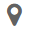 ~23:00 Встреча группы с гидом-сопровождающим на Главной городской площади Краснодара. Автобус паркуется по ул.Буденного,147, напротив касс драмтеатра 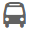 ~23:30  Переезд по маршруту Краснодар-Крымский мост- ЮБК (Партенит)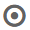   1 деньПартенит и ЯлтаЭкскурсионная программа «Элегия Большой Ялты»Парк-модерн «Айвазовское». Отдых на море.Утес. Замок княгини ГагаринойПереезд в  Алушту. Размещение в отеле. Обед по программе. Экскурсия по вечерней ЯлтеВозвращение в отель.2 деньНижняя Ореанда, Мисхор и Ливадия.Экскурсионная программа: «Южный берег Крыма. Южная Ривьера»Завтрак по программе. Переезд на ЮБК.Нижняя Ореанда. Храм  Архистратига Махаила. Ласточкино гнездо. Кореиз. Юсуповский дворец.Мисхор. Отдых на пляже «Русалочка».Возвращение в отель. Ужин по программе.3 деньСевастополь и Балаклава.Экскурсионная программа «Жемчужины в короне Севастополя.»Завтрак по программе. Переезд в Севастополь.Музей-панорама «Оборона Севастополя 1854-1855гг»Владимирский собор (Усыпальница 4-х адмиралов)Мыс Фиолент. Свято-Георгиевский монастырь. Яшмовый пляж.Морская прогулка в БалаклавуБалаклава. Прогулка по Набережной.Возвращение в отель. Ужин по программе.4 деньГенеральское и МалореченскоеЭкскурсионная программа «Мир Крыма на ладони.»Завтрак по программе. Переезд в ГенеральскоеГенеральскоеЭкскурсия на внедорожниках к водопаду Джур-Джур, целебным природным ваннам и святому источнику Ай-Андрит (доп плата)«Каменные грибы» долины Сотеры. Фотосессия.МалореченскоеЭкскурсия в храм-маяк святого Николая Чудотворца и в музей катастроф на море (доп плата)Отдых на мореПереезд по маршруту:  Малореченское - Морское - Крымский мост - Краснодар  ~ 23:00* Прибытие в Краснодар. Главная городская площадь. Буденного, 147. *  Время прибытия в Краснодар расчетное и  зависит от задержек в пути и загруженности  на автомобильных дорогах